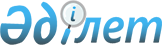 О внесении изменений в решение маслихата от 14 ноября 2014 года № 247 "Об утверждении Правил оказания жилищной помощи"
					
			Утративший силу
			
			
		
					Решение маслихата Костанайского района Костанайской области от 20 мая 2020 года № 529. Зарегистрировано Департаментом юстиции Костанайской области 27 мая 2020 года № 9217. Утратило силу решением маслихата Костанайского района Костанайской области от 23 апреля 2024 года № 168
      Сноска. Утратило силу решением маслихата Костанайского района Костанайской области от 23.04.2024 № 168 (вводится в действие по истечении десяти календарных дней после дня его первого официального опубликования).
      В соответствии со статьей 97 Закона Республики Казахстан от 16 апреля 1997 года "О жилищных отношениях", статьей 6 Закона Республики Казахстан от 23 января 2001 года "О местном государственном управлении и самоуправлении в Республике Казахстан" Костанайский районный маслихат РЕШИЛ:
      1. Внести в решение маслихата "Об утверждении Правил оказания жилищной помощи" от 14 ноября 2014 года № 247 (опубликовано 19 декабря 2014 года в газете "Арна", зарегистрировано в Реестре государственной регистрации нормативных правовых актов под № 5219) следующие изменения:
      в заголовке и по всему тексту указанного решения на казахском языке слова "ережесін", "ережесі" заменить словами "қағидасын", "қағидасы", текст на русском языке не меняется;
      преамбулу указанного решения изложить в новой редакции:
      "В соответствии со статьей 97 Закона Республики Казахстан от 16 апреля 1997 года "О жилищных отношениях" Костанайский районный маслихат РЕШИЛ:";
      в Правилах оказания жилищной помощи, утвержденных указанным решением:
      пункт 1 изложить в новой редакции:
      "1. Жилищная помощь предоставляется малообеспеченным семьям (гражданам), постоянно зарегистрированным и проживающим на административной территории Костанайского района в жилище, которое находится на праве собственности как единственное жилище в Республике Казахстан, а также нанимателям (поднанимателям) жилища из государственного жилищного фонда и жилища, арендованного местным исполнительным органом в частном жилищном фонде, на оплату:
      расходов на управление объектом кондоминиума и содержание общего имущества объекта кондоминиума, в том числе на капитальный ремонт общего имущества объекта кондоминиума;
      потребления коммунальных услуг и услуг связи в части увеличения абонентской платы за телефон, подключенный к сети телекоммуникаций;
      расходов за пользование жилищем из государственного жилищного фонда и жилищем, арендованным местным исполнительным органом в частном жилищном фонде.
      Расходы малообеспеченных семей (граждан), принимаемые к исчислению жилищной помощи, определяются как сумма расходов по каждому из вышеуказанных направлений.";
      пункт 2 изложить в новой редакции:
      "2. Жилищная помощь оказывается один раз в квартал государственным учреждением "Отдел занятости и социальных программ" акимата Костанайского района (далее - уполномоченный орган).
      Для назначения жилищной помощи семья (гражданин) (далее - услугополучатель) (либо его представитель по нотариально заверенной доверенности) обращается в филиал некоммерческого акционерного общества "Государственная корпорация "Правительство для граждан" по Костанайской области (далее - Государственная корпорация) и/или посредством веб-портала "электронного правительства" www.egov.kz (далее - портал) и представляет следующие документы:
      1) заявление;
      2) документ, удостоверяющий личность заявителя (оригинал представляется для идентификации личности услугополучателя);
      3) документы, подтверждающие доходы семьи (за исключением сведений получаемых из соответствующих государственных информационных систем);
      4) справка с места работы либо справка о регистрации в качестве безработного лица (за исключением сведений получаемых из соответствующих государственных информационных систем);
      5) сведения об алиментах на детей и других иждивенцев;
      6) банковский счет;
      7) счета о размерах ежемесячных взносов на содержание жилого дома (жилого здания);
      8) счета на потребление коммунальных услуг;
      9) квитанцию-счет за услуги телекоммуникаций или копия договора на оказание услуг связи;
      10) счет о размере арендной платы за пользование жилищем из государственного жилищного фонда и жилищем, арендованным местным исполнительным органом в частном жилищном фонде, предъявленный местным исполнительным органом.
      Истребование документов, не предусмотренных настоящим пунктом, не допускается.";
      пункт 3 изложить в новой редакции:
      "3. Уполномоченный орган предоставляет результат оказания жилищной помощи со дня сдачи пакета документов в Государственную корпорацию, при обращении на портал - 8 (восемь) рабочих дней.";
      пункт 11 изложить в новой редакции:
      "11. Размер жилищной помощи определяется как разница между суммой оплаты расходов на управление объектом кондоминиума и содержание общего имущества объекта кондоминиума, в том числе на капитальный ремонт общего имущества объекта кондоминиума, потребления коммунальных услуг и услуг связи в части увеличения абонентской платы за телефон, подключенный к сети телекоммуникаций, расходов за пользование жилищем из государственного жилищного фонда и жилищем, арендованным местным исполнительным органом в частном жилищном фонде, в пределах норм и предельно-допустимого уровня расходов семьи (граждан) на эти цели.".
      2. Настоящее решение вводится в действие по истечении десяти календарных дней после дня его первого официального опубликования и распространяет свое действие на отношения, возникшие с 10 января 2020 года.
					© 2012. РГП на ПХВ «Институт законодательства и правовой информации Республики Казахстан» Министерства юстиции Республики Казахстан
				
      Председатель сессии

А. Жумагулов

      Секретарь Костанайского районного маслихата

А. Аксаутова
